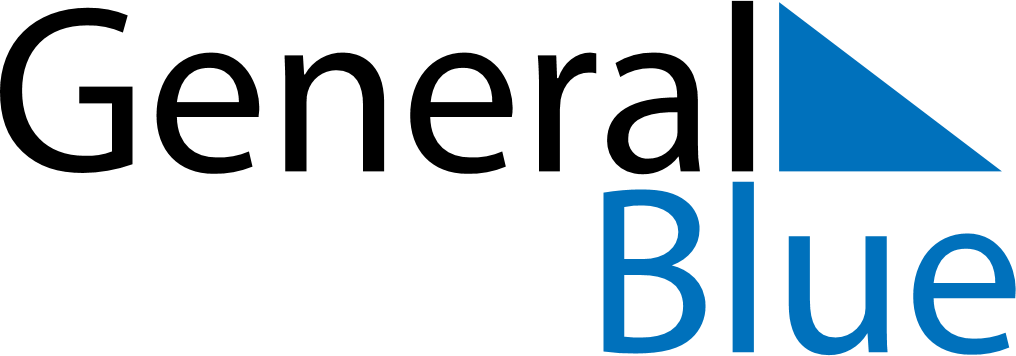 December 2024December 2024December 2024December 2024December 2024December 2024Corvera de Asturias, Asturias, SpainCorvera de Asturias, Asturias, SpainCorvera de Asturias, Asturias, SpainCorvera de Asturias, Asturias, SpainCorvera de Asturias, Asturias, SpainCorvera de Asturias, Asturias, SpainSunday Monday Tuesday Wednesday Thursday Friday Saturday 1 2 3 4 5 6 7 Sunrise: 8:36 AM Sunset: 5:48 PM Daylight: 9 hours and 11 minutes. Sunrise: 8:37 AM Sunset: 5:48 PM Daylight: 9 hours and 10 minutes. Sunrise: 8:38 AM Sunset: 5:47 PM Daylight: 9 hours and 8 minutes. Sunrise: 8:39 AM Sunset: 5:47 PM Daylight: 9 hours and 7 minutes. Sunrise: 8:41 AM Sunset: 5:47 PM Daylight: 9 hours and 6 minutes. Sunrise: 8:42 AM Sunset: 5:47 PM Daylight: 9 hours and 5 minutes. Sunrise: 8:42 AM Sunset: 5:47 PM Daylight: 9 hours and 4 minutes. 8 9 10 11 12 13 14 Sunrise: 8:43 AM Sunset: 5:46 PM Daylight: 9 hours and 3 minutes. Sunrise: 8:44 AM Sunset: 5:46 PM Daylight: 9 hours and 2 minutes. Sunrise: 8:45 AM Sunset: 5:46 PM Daylight: 9 hours and 1 minute. Sunrise: 8:46 AM Sunset: 5:47 PM Daylight: 9 hours and 0 minutes. Sunrise: 8:47 AM Sunset: 5:47 PM Daylight: 8 hours and 59 minutes. Sunrise: 8:48 AM Sunset: 5:47 PM Daylight: 8 hours and 58 minutes. Sunrise: 8:49 AM Sunset: 5:47 PM Daylight: 8 hours and 58 minutes. 15 16 17 18 19 20 21 Sunrise: 8:49 AM Sunset: 5:47 PM Daylight: 8 hours and 57 minutes. Sunrise: 8:50 AM Sunset: 5:47 PM Daylight: 8 hours and 57 minutes. Sunrise: 8:51 AM Sunset: 5:48 PM Daylight: 8 hours and 57 minutes. Sunrise: 8:51 AM Sunset: 5:48 PM Daylight: 8 hours and 56 minutes. Sunrise: 8:52 AM Sunset: 5:48 PM Daylight: 8 hours and 56 minutes. Sunrise: 8:52 AM Sunset: 5:49 PM Daylight: 8 hours and 56 minutes. Sunrise: 8:53 AM Sunset: 5:49 PM Daylight: 8 hours and 56 minutes. 22 23 24 25 26 27 28 Sunrise: 8:53 AM Sunset: 5:50 PM Daylight: 8 hours and 56 minutes. Sunrise: 8:54 AM Sunset: 5:50 PM Daylight: 8 hours and 56 minutes. Sunrise: 8:54 AM Sunset: 5:51 PM Daylight: 8 hours and 56 minutes. Sunrise: 8:55 AM Sunset: 5:52 PM Daylight: 8 hours and 56 minutes. Sunrise: 8:55 AM Sunset: 5:52 PM Daylight: 8 hours and 57 minutes. Sunrise: 8:55 AM Sunset: 5:53 PM Daylight: 8 hours and 57 minutes. Sunrise: 8:56 AM Sunset: 5:54 PM Daylight: 8 hours and 57 minutes. 29 30 31 Sunrise: 8:56 AM Sunset: 5:54 PM Daylight: 8 hours and 58 minutes. Sunrise: 8:56 AM Sunset: 5:55 PM Daylight: 8 hours and 59 minutes. Sunrise: 8:56 AM Sunset: 5:56 PM Daylight: 8 hours and 59 minutes. 